Agency logo/letterhead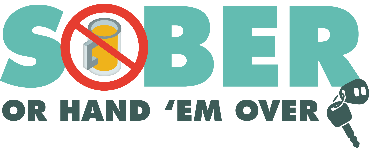 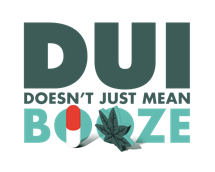 FOR IMMEDIATE RELEASE				         			Kick Off Super Bowl LVIII with a Go Safely Game Plan, Calif. – As the excitement builds for Super Bowl LVIII, the  reminds football fans to intercept impaired driving if they’re heading out to a Super Bowl party and plan on drinking. Make sure you stick to the “Go Safely” game plan and choose a sober way to go.On Super Bowl LVIII Sunday (Feb. 11) , the  will have additional officers on patrol looking for drivers suspected of being under the influence of alcohol and/or drugs.“Let's make sure Super Bowl Sunday is remembered for great plays on the field, not for unnecessary risks on the road,”  said. “Before you grab a drink, plan ahead for a sober designated driver. Choosing a safer way to go is a win-win for everyone.” reminds the public that alcohol is not the only substance that impairs. Marijuana, prescription medications, and over-the-counter drugs may also impair your ability to drive safely. Do your research and understand how certain drugs may affect you. Funding for this program is provided by a grant from the California Office of Traffic Safety, through the National Highway Traffic Safety Administration.###